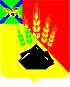  ДУМАМИХАЙЛОВСКОГО МУНИЦИПАЛЬНОГО   РАЙОНА  Р Е Ш Е Н И Е с. МихайловкаО внесении изменений и дополнений в решение Думы Михайловского муниципального района от 22.08.2013 № 449 «О муниципальном дорожном фонде Михайловского муниципального района»                                                                                  Принято Думой Михайловского                                                                                  муниципального района	                                                                        от 24.09.2020 г.  № 5	В соответствии с Федеральным законом от 06.10.2003 № 131-ФЗ «Об общих принципах организации местного самоуправления в Российской Федерации», Федеральным законом от 08.11.2007 № 257-ФЗ «Об автомобильных дорогах и о дорожной деятельности в Российской Федерации и о внесении изменений в отдельные законодательные акты Российской Федерации»,  со статьей 1794 Бюджетного Кодекса РФ от 31.07.1998 № 145-ФЗ, руководствуясь Уставом Михайловского муниципального района1. Внести в решение Думы Михайловского муниципального района от 22.08.2013 № 449 «О муниципальном дорожном фонде Михайловского муниципального района» следующие изменения и дополнения:1.1 Пункт  3 решения изложить в новой редакции  следующего содержания: «Объем бюджетных ассигнований муниципального дорожного фонда утверждается решением Думы Михайловского муниципального района о районном бюджете на очередной финансовый год и плановый период в размере не менее прогнозируемого объема доходов районного бюджета от:- акцизов на автомобильный бензин, прямогонный бензин, дизельное топливо, моторные масла для дизельных и (или) карбюраторных (инжекторных) двигателей, производимые на территории Российской Федерации, подлежащих зачислению в местный бюджет; - доходов от продажи земельных участков, государственная собственность на которые не разграничена и которые расположены в границах поселений, - в размере 10 процентов от общей суммы поступлений данных доходов- административных штрафов, установленных Главой 8 Кодекса Российской Федерации об административных правонарушениях, за административные правонарушения в области охраны окружающей среды и природопользования, налагаемые мировыми судьями, комиссиями по делам несовершеннолетних и защите их прав;- административных штрафов, установленных Главой 8 Кодекса Российской Федерации об административных правонарушениях, за административные правонарушения в области охраны окружающей среды и природопользования, выявленные должностными лицами органов муниципального контроля;- административных штрафов, установленных законами субъектов Российской Федерации об административных правонарушениях, за нарушение муниципальных правовых актов;- штрафов, уплаченных в случае просрочки исполнения поставщиком (подрядчиком, исполнителем) обязательств, предусмотренных муниципальным контрактом, заключенным муниципальным органом, казенным учреждением муниципального района;- иных штрафов, уплаченных в соответствии с законом или договором в случае неисполнения или ненадлежащего исполнения обязательств перед муниципальным органом, (муниципальным казенным учреждением) муниципального района;- доходов от денежных взысканий (штрафов), поступающих в счет погашения задолженности, образовавшейся до 1 января 2020 года, подлежащие зачислению в бюджет муниципального образования по нормативам, действовавшим в 2019 году (доходы бюджетов муниципальных районов за исключением доходов, направляемых на формирование муниципального дорожного фонда, а также иных платежей в случае принятия решения финансовым органом муниципального образования о раздельном учете задолженности);- доходов от денежных взысканий (штрафов), поступающих в счет погашения задолженности, образовавшейся до 1 января 2020 года, подлежащие зачислению в бюджет муниципального образования по нормативам, действовавшим в 2019 году (доходы бюджетов муниципальных районов, направляемые на формирование муниципального дорожного фонда);- поступлений в виде субсидий бюджетам муниципальных районов на строительство, модернизацию, ремонт и содержание автомобильных дорог общего пользования, в том числе дорог в поселениях (за исключением автомобильных дорог федерального значения); - платы за оказание услуг по присоединению объектов дорожного сервиса к автомобильным дорогам местного значения;- безвозмездных поступлений от физических и юридических лиц на финансовое обеспечение дорожной деятельности, в том числе добровольных пожертвований, в отношении капитального ремонта и ремонта автомобильных дорог общего пользования местного значения.»2. Настоящее решение распространяет свое действие на правоотношения, возникшие с 01 января  2020 года.  3.  Настоящее решение подлежит официальному опубликованию.Глава Михайловского муниципального  района -	             Глава администрации района                                                            В.В. Архиповс. Михайловка  № 5-НПА29.09.2020